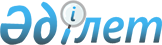 Б.А.Майлыбаев, Д.Қ.Мыңбай туралыҚазақстан Республикасы Үкіметінің 2008 жылғы 2 желтоқсандағы N 1125 Қаулысы       Қазақстан Республикасының Үкіметі ҚАУЛЫ ЕТЕДІ: 

      Бағлан Асаубайұлы Майлыбаев Қазақстан Республикасының Мәдениет және ақпарат вице-министрі болып тағайындалсын, басқа жұмысқа ауысуына байланысты Дархан Қамзабекұлы Мыңбай бұл қызметтен босатылсын.       Қазақстан Республикасының 

      Премьер-Министрі                            К. Мәсімов 
					© 2012. Қазақстан Республикасы Әділет министрлігінің «Қазақстан Республикасының Заңнама және құқықтық ақпарат институты» ШЖҚ РМК
				